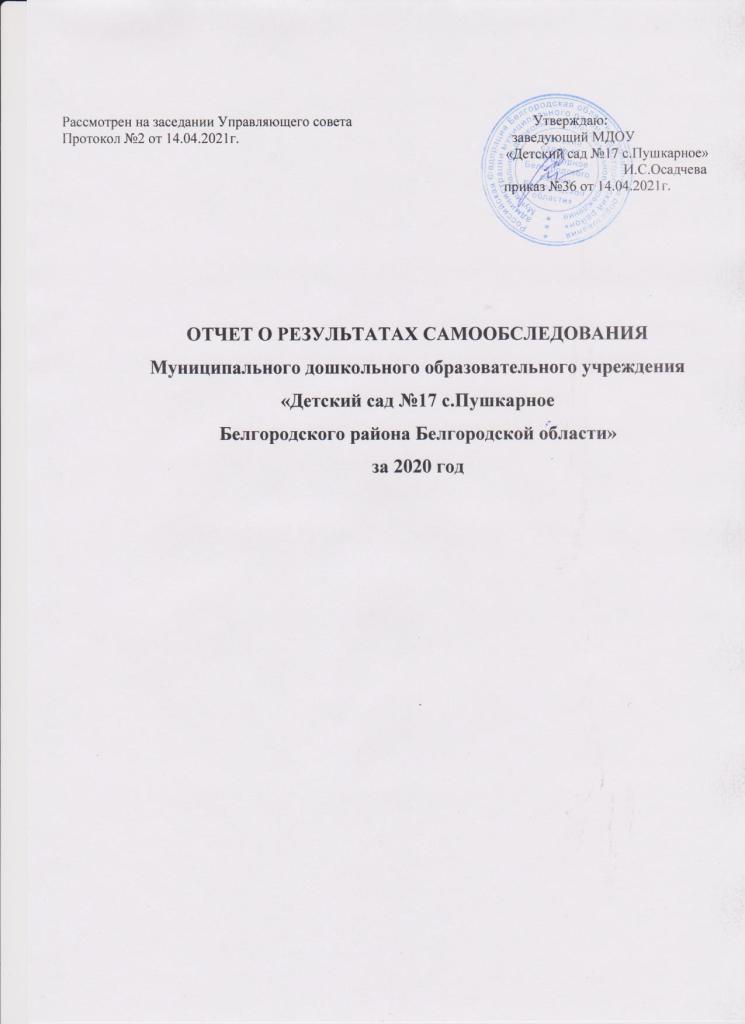 Содержание:Общие сведения об образовательной организации.…… . ……... . . . . . . .  . . . . . . . 3I. Аналитическая часть………………………………………………………………....3-35   1. Образовательная деятельность. . . . . . . . . . . . . . . . . . . . . . . . . . . . . . . . . . . . . . . . 3-7   2. Система управления организации . . . . . . . . . . . . . . . . . . . . . . . . . . . . . . . . . . . . . 7-9   3. Содержание и качество подготовки обучающихся . . . . . . . . . . . . . . . . . . . . . . . 9-21   4. Организация учебного процесса . . . . . . . . . . . . . . . . . . . . . . . . . . . . . . . . . . . . . .21-24   5. Востребованность выпускников . . . . . . . . . . . . . . . . . . . . . . . . . . . . . . . . . . . . .  24-26   6. Качество кадрового, учебно-методического, библиотечно-информационного обеспечения . . . . . . . . . . . . . . . . . . . . . . . . . . . . . . . . . . . . . . . . . . . . . . . . . . . . . . . . . . 26-31   7.  Материально-техническая база . . . . . . . . . . . . . . . . . . . . . . . . . . . . . . . . . . . . . . 31-33   8. Функционирование внутренней системы оценки качества образования . . . . .33-35Общие выводы………………………………………………………………………35-36  II  Показатели деятельности организации . . . . . . . . . . . . . . . . . . . . . . . . . . . . . . . .37-39Общие сведения об образовательной организации.Полное наименование образовательного учреждения в соответствии с уставом  Муниципальное дошкольное образовательное учреждение «Детский сад №17 с.Пушкарное Белгородского района Белгородской области»Адрес юридический: 308513 Белгородская область, Белгородский район, с.Пушкарное, ул.Майская , 2а;           Адрес фактический: 308513 Белгородская область, Белгородский район, с.Пушкарное, ул.Майская , 2а;Телефон: (4722) 29-80-19;          Факс: (4722) 29-80-19;           e-mail :  ds17uobr@mail.ruУстав  утвержден приказом Управления образования администрации Белгородского района от 18.12.2017г. №1927, Учредитель Муниципальное образование- муниципальный район «Белгородский район Белгородской области»;Свидетельство о постановке на учет  юридического лица в налоговом органе  серия 31 № 001869362, 5 января 2004 года, ИНН3102017400;           Свидетельство о внесении записи в Единый  государственный реестр  юридических лиц  серия 31 № 002230704  от 27.12.2011 г.выдан Межрайонная  инспекция Федеральной налоговой службы №2 по Белгородской области ОГРН 1033100503941_                                                        Лицензия на право ведения образовательной деятельности  Серия  31 Л01  № 0001408  от  27.04.2015 года , регистрационный № 6715, выдано департаментом образования Белгородской области_________________МДОУ «Детский сад № 17 с.Пушкарное» расположено на территории Пушкарского сельского поселения. Озеленение территории МДОУ составляет 60%.  Режим работы учрежденияРабочая неделя – пятидневная с двумя выходными днями (суббота, воскресенье);длительность работы – 10,5 часов; график работы -  с 07.00 до 17.30 часов.В ДОУ функционируют 6 групп с 10,5 ч. пребыванием, 1 группа с 12ч. пребыванием, 2 группы  с 3 часовым пребыванием (группа кратковременного пребывания)I. Аналитическая частьОбразовательная деятельность ДОО:Образовательная деятельность в учреждении осуществляется в соответствии с основными нормативными документами.Конституция Российской Федерации;Федеральный Закон от 29.12.2012 г. № 273-ФЗ «Об образовании в Российской Федерации»; Постановление Главного государственного санитарного врача РФ от 15 мая 2013г. №26 «Об утверждении СанПиН 2.4.1.3049-13 «Санитарно- эпидемиологические требования к устройству, содержанию и организации режима работы дошкольных образовательных организаций»; Приказ Министерства образования и науки РФ от 30 августа 2013 года №1014 «Об утверждении Порядка организации и осуществления образовательной деятельности по основным общеобразовательным программам - образовательным программам дошкольного образования».Целями деятельности МДОУ «Детский сад № 17 с.Пушкарное Белгородского района Белгородской области» по реализации основной  образовательной программы дошкольного образования являются: выполнение требований ФГОС дошкольного образования в части организации обеспечения образовательного процесса, ориентированного на достижение ребёнком  целевых ориентиров ФГОС дошкольного образования; обеспечение развития личности детей дошкольного возраста в различных видах общения и деятельности с учётом их возрастных, индивидуальных психологических и физиологических особенностей;создание условий развития ребенка, открывающих возможности для его позитивной социализации,  личностного развития, развития инициативы и творческих способностей на основе сотрудничества со взрослыми и сверстниками и соответствующим возрасту видам деятельности;создание развивающей образовательной среды, которая представляет собой систему условий социализации и индивидуализации детей;максимальное раскрытие индивидуального возрастного потенциала ребенка. Для достижения данных целей ДО ставит следующие задачи: охрана и укрепление физического и психического здоровья детей, в том числе их эмоционального благополучия;обеспечение равных возможностей для полноценного развития каждого ребёнка в период дошкольного детства независимо от места проживания, пола, нации, языка, социального статуса, психофизиологических и других особенностей (в том числе ограниченных возможностей здоровья);обеспечение преемственности целей, задач и содержания образования, реализуемых в рамках образовательных программ различных уровней (далее – преемственность основных образовательных программ дошкольного и начального общего образования);создание благоприятных условий развития детей в соответствии с их возрастными и индивидуальными особенностями и склонностями, развитие способностей и творческого потенциала каждого ребёнка как субъекта отношений с самим собой, другими детьми, взрослыми и миром;объединение обучения и воспитания в целостный образовательный
процесс на основе духовно-нравственных и социокультурных ценностей и принятых в обществе правил и норм поведения в интересах человека, семьи, общества;формирование общей культуры личности детей, в том числе ценностей здорового образа жизни, развитие их социальных, нравственных, эстетических, интеллектуальных, физических качеств, инициативности, самостоятельности и ответственности ребёнка, формирование предпосылок учебной деятельности;формирование социокультурной среды, соответствующей возрастным, индивидуальным, психологическим и физиологическим особенностям  детей;обеспечение психолого-педагогической поддержки семьи и повышение компетентности родителей (законных представителей) в вопросах развития и образования, охраны и укрепления здоровья детей.Данные о контингенте воспитанников по состоянию на 31.12.2020Организация методической деятельности по реализации основной общеобразовательной  программы:Система управления организации	Управление ДОУ осуществляется в соответствии с законодательством Российской Федерации и строится на принципах единоначалия и коллегиальности.Единоличным исполнительным органом ДОУ является заведующий Осадчева И.С., который осуществляет текущее руководство деятельностью ДОУ.	Учредителем ДОУ является муниципальное образование - муниципальный район «Белгородский район» Белгородской области, от имени и в интересах которого действует администрация Белгородского района.	В ДОУ сформированы коллегиальные органы управления: Общее собрание работников, Управляющий совет, Педагогический совет.Деятельность МДОУ выстроена в соответствии с Уставом МДОУ,  Образовательной программой МДОУ.Управляющая система состоит из двух блоков:I блок -    общественное  управление:Общее собрание  работников– высший орган коллегиального управления Учреждения  - вносит предложения Учредителю о изменении Устава Учреждения, разрабатывает и принимает локальные акты Учреждения регламентирующих правовое положение работников Учреждения и воспитанников; избирает членов Управляющего совета  из числа работников Учреждения; рассматривает и обсуждает вопросы материально-технического обеспечения и оснащения Учреждения.Педагогический совет  - определяет направления образовательной деятельности Учреждения; принимает образовательные программы, годовой плана работы Учреждения; решает вопросы о повышении квалификации и переподготовке кадров; выявляет актуальный Педагогический опыт и внедряет его  в образовательный процесс; рассматривает  вопросы о возможности и порядке предоставления дополнительных  платных образовательных услуг; заслушивает информации, отчеты Заведующего, педагогических работников Учреждения о создании условий для реализации образовательных программ.Управляющий совет  - утверждает программу развития Учреждения; содействует привлечению внебюджетных средств; согласовывает правила внутреннего трудового распорядка Учреждения; осуществляет контроль за соблюдением здоровых и безопасных условий обучения и  воспитания и труда в Учреждении; распределяет стимулирующую часть фонда оплаты труда работников Учреждения; определяет критерии и показатели эффективности деятельности работников Учреждения; заслушивает отчеты Заведующего Учреждения по итогам учебного и финансового года; рассматривает вопросы об исполнении муниципального задания; обсуждает и принимает локальные нормативные акты, затрагивающие вопросы, относящиеся к компетенции Управляющего совета; рассматривает жалобы участников образовательного процесса на нарушение Заведующим и работниками Учреждения прав, закрепленных настоящим Уставом.II блок   -    административное   управление, имеющее многоуровневую структуру:I уровень - заведующий детским садом Заведующий самостоятельно решает вопросы деятельности учреждения, не отнесённые к компетенции других органов управления (Учредителя). Управленческая деятельность заведующего обеспечивает материальные, организационные, правовые, социально-психологические условия для реализации функции управления жизнедеятельностью и образовательным процессом в ДОО (дошкольной образовательной организации), утверждает стратегические документы (Образовательную программу, Программу развития и другие).Объект управления заведующего - весь коллектив дошкольной образовательной организации.II  уровень – старший воспитатель, заведующий хозяйством:Курируют вопросы методического и материально-технического обеспечения учебно-воспитательного.Объект управления – часть коллектива согласно функциональным обязанностямIII уровень - воспитатели, специалисты.Организуют учебно-воспитательный и коррекционно-развивающий процессы, создают условия для успешного и качественного образования, воспитания и развития воспитанников, взаимодействуют с родителями воспитанников.Объект управления третьего уровня  – дети и их родители. 	В 2020 году было проведено: - 7 заседаний Общего собрания работников, на которых рассматривались вопросы: об утверждении локальных актов, о внесении изменений в «Положение  о распределении стимулирующей части фонда оплаты труда МДОУ «Детский сад №17 с. Пушкарное», об утверждении Коллективного договора МДОУ «Детский сад № 17 с. Пушкарное» на 2021-2023гг., о графике отпусков, о выдвижении кандидата на награждение ведомственной наградой Министерства просвещения Российской Федерации  и др.         - 7 заседаний Управляющего совета, на которых рассматривались следующие вопросы: о выполнении муниципального задания,  оценка качества результативности профессиональной деятельности работников МДОУ, о распределении стимулирующей части фонда оплаты труда работникам МДОУ,  об утверждении правил внутреннего трудового распорядка.- 4 заседаний Педагогического совета, на которых рассматривались вопросы об утверждении локальных актов, итоги контроля, итоги работы коллектива, внедрение инновационных технологий в образовательную деятельность; повышение профессиональной компетентности педагогов посредством участия в профессиональных конкурсах, аттестации и др.	В ДОУ имеются протоколы Общих собраний работников, Педагогического совета, Управляющего совета. Ознакомиться с локальными нормативными актами и иными нормативными документами можно на информационном стенде в ДОУ, на сайте ДОУ.Педагогическим коллективом и администрацией создаются условия для организации образовательного процесса за пределами ДОУ. Постоянно ведется работа по взаимодействию с социальными институтами детства: ОГИБДД ОМВД Белгородского района, Центр культурного развития с.Пушкарное, библиотека с.Пушкарное, МОУ «Пушкарская СОШ». Организация с социокультурной связи между детским садом и этими учреждениями позволило использовать  возможности для развития интересов детей, расширения их кругозора.		Взаимодействие с организациями – партнерами организованно в соответствие с договорами и планом работы.   3. Содержание и качество подготовки воспитанников        Образовательная деятельность в МДОУ   организована с учетом индивидуальных потребностей каждого ребенка, в том числе детей-инвалидов и детей с ОВЗ (ФГОС ДО 1.2.) в  соответствии с требованиями основных нормативных документов: Федеральным законом  «Об образовании в Российской Федерации», ФГОС ДО, Приказа Минобрнауки России «Об утверждении Порядка организации и осуществления образовательной деятельности по основным общеобразовательным программам – образовательным программам дошкольного образования», СанПиН 2.4.1.3049-13. Основная образовательная программа дошкольного образования МДОУ «Детский сад №17 с.Пушкарное Белгородского района Белгородской области», разработана с учетом федерального государственного образовательного стандарта дошкольного образования на основе содержания комплексной  программы:  «ОТ РОЖДЕНИЯ ДО ШКОЛЫ». Примерная общеобразовательная программа дошкольного образования / Под ред. Н.Е.Вераксы, Т.С. Комаровой, М.А. Васильевой. Дополнительных программ, реализуемых в ДОУ:        - «Здравствуй, мир Белогорья!»,  под редакцией Л.В.Серых, Г.А. Репринцевой.- «Белгородоведение» Н.Д.Епанчинцева,Т.М.Стручаева- «Ладушки» Программы музыкального воспитания детей дошкольного возраста - Санкт – Петербург;- «Выходи играть во двор» Л.Н. Волошиной, Коррекционной   программы «Программы  логопедической работы по преодолению общего недоразвития речи у детей» Филичевой Т.Б.,Чиркиной Г.В.       При реализации Образовательной программы педагогическими работниками 2 раза в год проводится оценка индивидуального развития детей в рамках педагогической диагностики (оценки индивидуального развития детей дошкольного возраста, связанной с оценкой эффективности педагогических действий и лежащей в основе их дальнейшего планирования). Результаты педагогической диагностики (мониторинга)  используются исключительно для решения следующих образовательных задач: индивидуализации образования (в том числе поддержки ребенка, построения его образовательной траектории или профессиональной коррекции особенностей его развития); оптимизации работы с группой детей. Для выявления и изучения индивидуально-психологических особенностей детей использовалась психологическая диагностика развития детей, которую проводил педагог-психолог. Результаты психологической диагностики использовались для решения задач психологического сопровождения и проведения квалифицированной коррекции развития воспитанников  (ФГОС ДО, раздел III, п.3.2.3.).     Реализуя образовательную область  «Физическое развитие», педагоги опирались на результаты мониторинга физического развития, медицинские показатели здоровья детей, их психофизиологические особенности:В работе использывались современные оздоровительные технологии: Дыхательная гимнастика в утреннее время; Коррекционная гимнастика после дневного сна;  Музыкотерапия на музыкальных занятиях;Су - джок терапия;Сказко – терапия;Арт — терапия.Педагогическим коллективом были созданы условия для организации оптимального двигательного режима в ДОУ на основе анализа режима для каждой возрастной группы.В течение года велась работа   по   формированию у детей первоначальных представлений о здоровье и  здоровом образе жизни, мерах профилактики и охраны здоровья,  устойчивого интереса к правилам здорового образа жизни. Данная работа реализовывалась  в процессе проблемно – поисковых ситуаций и  игровой деятельности. Организовывались тематические беседы, содержащие информацию о здоровье, знакомящие детей с правилами оказания первой помощи, различных способах сохранения здоровья, знакомящих детей и родителей с правилами поведения на дороге, в быту, природе. Воспитатели применяли современные подходы и методики организации и проведения двигательной деятельности (сюжетные, тематические, двигательная деятельность  по схемам). Часы двигательной активности на прогулке строились на подвижных и спортивных играх. Большое внимание в ДОУ уделяется формированию с раннего возраста правильной осанки, двигательных навыков, координации движений, пространственного ориентирования, развитию физических качеств: быстроты, силы, ловкости, выносливости и др., а также привитию культурно-гигиенических навыков и интереса к физическим упражнениям, что способствует формированию моральных качеств, волевых черт личности, ведению здорового образа жизни.	 Результаты анализа заболеваемости по группам, вопросы укрепления здоровья детей, снижения заболеваемости  рассматривались коллективом в течение года на  педагогических совещаниях, родительских собраниях. Вопросы по созданию комфортных условий для сохранения и укрепления психического здоровья, создания условий для эмоционального благополучия и адаптации детей к условиям детского сада), по недопущению заноса и распространения новой коронавирусной инфекции,    рассматривались на Педагогических совещаниях и официальной странице МДОУ Вконтакте с целью просвещения родителей.Оценка индивидуального развития детей ОО «Физическое развитие» в рамках педагогической диагностики показала, что в основном у детей сформирована потребность в двигательной активности и физическом совершенствовании, развиты физические качества: сила, ловкость, выносливость. Необходимо обратить внимание на развитие крупной и мелкой моторики, особенно у детей с ОВЗ. Дети активно включаются в подвижные игры, игры-эстафеты, знают назначение и правильно используют оборудование, как в ОРУ, так и при выполнении основных движений. У воспитанников старших, подготовительной  групп сформированы  начальные представления о здоровом образе жизни и его компонентах (питание, сон, движение). Воспитанники средних групп в достаточной степени овладели навыками ползания по гимнастической скамейке, пролезания в обруч. Необходимо обратить внимание на развитие умения ходить и бегать с согласованными движениями рук и ног, развивать организованность и самостоятельность.В  2020 году продолжена работа по обогащению развивающей предметно – пространственной среды в группах, спортивно – музыкальном зале, на игровых площадках. В группах созданы психолого – педагогические условия для организации творческих, дидактических, подвижных игр, направленных на  формирование и закрепление у детей умений переноса в игру правил здоровьесберегающего поведения. В Центрах книги размещались буклеты, тематические альбомы, книжки – малышки, энциклопедии, содержащие  информацию о различных способах сохранения здоровья.Организация работы по освоению образовательной области «Физическое развитие» в соответствии с основной образовательной программой дошкольного образования  и дополнительной программой «Выходи играть во двор» Л.Н. Волошиной  была направлена на обогащение двигательного опыта детей, развитие физических качеств, основных движений, формирование интереса к подвижным играм  и упражнениям.Система работы по физическому воспитанию   строилась с учётом поставленных задач  образовательной области «Физическое развитие», с учетом возрастных особенностей детей, при соблюдении оптимального двигательного режима с использованием индивидуального и дифференцированного подхода, создании  благоприятных условий.     В соответствии с утвержденным планом оздоровительных мероприятий в осенне – зимний период большое внимание было уделено   профилактическим мероприятиям, направленным на снижение заболеваемости детей ОРВИ, гриппом, COVID 19: соблюдение режима дня (прогулки в режиме дня, проветривание, физпаузы, физминутки, дыхательная гимнастика, двигательная активность), включение в образовательный процесс физпауз, физминуток, Дней здоровья, элементов зрительной и дыхательной гимнастики, релаксации, психогимнастики, минутки - побудки). Для профилактики  заболеваний применялись сотрудниками МДОУ санитарно-гигиенические, дезинфекционные, дезинсекционные мероприятия. Также использовалось применение фитонцидов (чесночно-луковые закуски, чесночные медальоны, употребление лимонов), витаминизация третьего блюда. Продолжена разъяснительная работа с родителями (законными представителями). В течение года проводились беседы, консультации по организации питания, закаливания, профилактике заболеваний, об эффективности вакцинопрофилактики, организации режима дня. В условиях распространения новой коронавирусной инфекции (COVID – 19)  в МДОУ проводились дополнительные санитарно-противоэпидемические (профилактические мероприятия) по недопущению заноса и распространения новой коронавирусной инфекции в соответствии с рекомендациями Роспотребнадзора от 14.02.2020 года № 02/2225-2020-23. Проблема по вакцинации детей продолжает оставаться актуальной, так как % родителей, желающих провести вакцинацию детей достаточно низкий.    1 раз в месяц детский сад посещает участковый врач педиатр- Капитонова О.А. Раз в десять дней детей осматривали на педикулез, 1 раз в год проводили обследование детей на энтеробиоз.  Врачом - педиатром  Капитоновой  О.А. по плану проводились профилактические прививки, проводились индивидуальные консультации для родителей часто болеющих и ослабленных детей, разработаны памятки, рекомендации. В течение годы  были проведены  мероприятия для родителей: «Профилактика плоскостопия и красивая осанка» Подготовлены консультации: «Физическое воспитание ребенка в семье»; «Польза дыхательной гимнастики», памятка: «Рекомендации родителям по формированию правильной осанки и профилактике её нарушений». С воспитанниками проведены беседы «Зачем нам нужно закаляться», «На зарядку всей семьей», «Витамины – наши друзья» и др. Результаты анализа заболеваемости по группам, вопросы укрепления здоровья детей  рассматривались коллективом в течение года на педагогическом совете педагогических совещаниях, родительских собраниях. Таким образом, по результатам проведенной работы в 2020 учебном году, можно отметить положительную динамику  по  формированию привычки к здоровому образу жизни у детей, педагогов, родителей посредством включения в воспитательно – образовательный процесс игровых технологий.  Однако проблема оздоровления  продолжает оставаться актуальной, так как:    - актуальной остается проблема ухудшения исходного качества  здоровья  вновь поступающих детей,    - из-за низкого процента привитости детей против гриппа высокими остаются показатели  заболеваемости  простудными заболеваниями;   - родители (законные представители) негативно относятся к вопросам иммунизации детей против гриппа, что создает определенные трудности в выстраивании системы оздоровительной работы.Одним из важных составляющих компонентов организации здоровьесбережения является организация рационального питания.  В ДОО в соответствии с требованиями СанПиН организовано  сбалансированное четырехразовое питание, отвечающее физиологическим потребностям растущего организма. При составлении меню учитывался подбор продуктов, обеспечивающий детей основными пищевыми веществами, и правильное сочетание всех пищевых ингредиентов, как в  качественном, так и в количественном отношении. Работа строилась с учётом десятидневного меню, разработанной картотеки блюд. В рацион питания регулярно включались овощные салаты, соки, фрукты. Дети употребляли в пищу мясо говядины, сливочное масло, овощные супы на мясном бульоне, соки, различные фрукты в достаточном количестве. Два раза в неделю давали блюда из рыбы. Ежедневно в рацион питания включались салаты из свежих овощей. На полдник давали блюда из творога (запеканки, пудинги, сырники, ватрушки, ленивые вареники) также давались всевозможная выпечка (булочка домашняя, крендель с сахаром, пирожки с повидлом), каши молочные.В течение года систематически в ДОУ осуществлялся контроль за организацией рационального питания. Нарушений сроков и условий хранения продуктов за 2020 год не выявлено. Все продукты, поступающие в учреждение, имели необходимые  сопроводительные документы. Медсестра Алексеева М.Н., завхоз Кривощекова Т.В. осуществляли ежедневный контроль за качеством поступающих продуктов, сроками реализации. Систематически вёлся подсчёт выполнения натуральных норм питания. Выполнение норм питания:В  2020  году продолжена работа по  реализации   федерального государственного образовательного стандарта дошкольного образования в соответствии с основными мероприятиями «дорожной карты». Проектирование образовательного процесса осуществлялось в соответствии  основной образовательной программой дошкольного образования, основной образовательной программой дошкольного образования для ГКП, адаптированной основной образовательной программой дошкольного образования для детей с тяжелыми нарушениями речи и с учетом итогов работы за  2019-2020 учебный год, уровнем профессиональной компетентности педагогов. Одним из условий успешного освоения дошкольниками ОО «Социально – коммуникативное развитие» является  развивающая предметно – пространственная среда, которая не  только   способствует обогащению представлений детей об окружающем мире, жизни людей, родном городе, стране, развитию социального опыта, но и создает предпосылки переноса освоенных действий в практическую деятельность посредством разнообразных видов культурных практик. С этой цель и целью развития навыков общения в группах оборудованы игровые центры: «Моя семья», «Строители», «Салон красоты», центр конструктивной деятельности, «Супермаркет», «Автозаправочный комплекс»,  и др. Содержание и наполняемость центров соответствует возрастным особенностям детей. Представленное оборудование мобильно, функционально. В фойе ДОУ оформлен мини-музей «Русская изба». В рамках реализации интегрированного курса «Белгородоведение» педагогами оформлены центры краеведения в соответствии с возрастными особенностями, систематизирован наглядный, раздаточный материал. Таким образом, созданная предметно – развивающая среда в ДОУ  способствовали обогащению представлений детей об окружающем мире, жизни людей, родном городе, стране. При организации совместной деятельности педагогов с детьми, самостоятельной деятельности большое внимание уделялось развитию у детей нравственных качеств, культуры поведения, общения, развитию интереса к миру взрослых посредством включения детей в различные виды детской деятельности. В группах среднего и  старшего дошкольного возраста  педагоги активно включали в совместную деятельность проблемно – поисковые и практические ситуации, направленные на решение социально – нравственных вопросов, ознакомление  детей с элементами народной культуры. Большое внимание уделено обогащению творческих игр детей посредством чтения художественной литературы, просмотра видео фильмов, бесед, экскурсий. Воспитатели активно взаимодействовали с Пушкарской библиотекой – филиалом № 22.  В условиях распространения новой коронавирусной инфекции (COVID – 19) с воспитанниками осуществлялась работа в режиме дистанционного образования:  была проведена  работа в подготовке к празднованию 75–летия Победы в Великой Отечественной войне:  беседы с детьми о войне, о праздновании Дня Победы; чтение и разучивание стихотворений о войне; рассматривание альбомов, фотографий, презентаций, плаката «Родина - Мать зовет», памятника «Неизвестному солдату»; выставка детских рисунков о войне и праздновании Дня Победы; акции «Окна победы» и др.В течение учебного года в ДОУ были организованы тематические праздники и акции, посвященные Осени, Рождеству, Светлому Христову Воскресению.  В преддверии пасхальных праздников воспитанники участвовали в  конкурсах детского творчества «Красота Божьего мира», «Радость души моей». Музыкальным руководителем Головиной Е.В., подготовлена и проведена музыкальная гостиная «В мире искусства». Обеспечение безопасности жизнедеятельности детей  являлось первостепенной задачей коллектива на протяжении всего учебного года.  Содержание психолого - педагогической работы по безопасности было направлено на формирование представлений об опасных для человека и окружающего мира природы ситуациях и способах поведения в них, передачи детям знаний о правилах безопасности дорожного движения в качестве пешехода и пассажира транспортного средства, формирование осторожного и осмотрительного отношения к потенциально опасным для человека и окружающего мира природы чрезвычайным  ситуациям.При реализации данных  задач педагогами соблюдался принцип возрастной адресности, содержание тем было реализовано  с учетом времени года. При организации  образовательной деятельности педагоги   обращали внимание на формирование у детей навыков безопасного поведения в качестве пешехода и пассажира. В МДОУ был разработан и реализован план по профилактике ДДТТ, который включал в себя работу с детьми, педагогами, родителями, социумом. Отмечена целенаправленная работа педагогов старшей и подготовительных групп  по реализации данных задач посредством  проведения совместных акций, организации предметно – пространственной развивающей среды, подготовкой буклетов, памяток. В течение учебного года в рамках сетевого взаимодействия с ОГИБДД УМВД по Белгородской области  большое внимание уделялось вопросам профилактики детского травматизма, обучения детей правилам дорожного движения. Совместно разработанный план включал в себя проведение таких мероприятий:   экскурсии по улицам села, конкурсы детских рисунков, проведение практических занятий с детьми и педагогами, взаимодействие с родителями, распространение памяток среди родителей по безопасности дорожного движения. Педагогами разработан консультативный материал по СВ, детским удерживающим устройствам. В ДОУ были организованы и проведены мероприятия совместно с инспектором ОГИБДД УМВД по Белгородской области: акция по ПДД, участие воспитанников в интернет-акциях, челленджах, онлайн-конкурсах, которые были проведены в рамках профилактических мероприятий «Внимание, дети», «Каникулы», конкурсах «Зебрята», «Зеленый огонек».Ежемесячно родители и сотрудники ДОУ принимают участие в акции «Родительский патруль». Проводится контроль за наличием светоотражающих элементов на одежде дошкольников, а также правила перевозки детей (наличие автокресел, ремней безопасности). В социальной сети «Фейсбук» создана группа «Дети без ДТП», в которой отражаются все проведенные мероприятия по профилактике ПДД. Воспитанники принимали участие в конкурсе «Неопалимая купина».     Одним из компонентов социально – коммуникативного развития является трудовое воспитание. Во всех возрастных группах созданы условия для развития  познавательного интереса к миру взрослых, формирование и закрепление навыков элементарной трудовой деятельности в процессе различных видов (самообслуживание, хозяйственно – бытовой и ручной труд, труд в природе, конструирование).  При организации дидактических, творческих игр на основе моделирования дети закрепляют  структуру трудового процесса, включают реальные трудовые процессы в игровой сюжет (конструирование детской мебели из различных материалов: бумаги, конструктора, бросового материала), что способствует развитию детской активности, любознательности. Начиная со среднего возраста педагоги особое внимание обращают на умение контролировать качество результатов своего труда, устанавливать связи между назначением предметов и их строением. Воспитанников средней   группы  знакомят с профессиями окружающих людей: медсестры, музыкального руководителя,  повара. Обращают внимание на установление взаимосвязи между профессиями и необходимым оборудованием. В группах старшего дошкольного возраста оборудованы мини – мастерские, в которых дети знакомятся с приемами работы с различными видами тканей, бумаги, бросового материала, учатся создавать постройки по схеме. В процессе проектирования образовательных ситуаций дети активно знакомятся с различной бытовой техникой, помогающей облегчить труд современного человека.Анализ образовательной деятельности ДОУ за прошедший период показывает, что педагоги создали необходимые условия для повышения качества подготовки воспитанников ознакомления с окружающим миром, развития  интеллектуальных, творческих  способностей. В образовательном процессе воспитатели применяли методы и приемы активизирующего воздействия: исследовательскую, проектную деятельность, проблемные, образовательные игровые  ситуации, логические задания, экспериментирование.  Педагоги уделяли большое внимание развитию индивидуальных и творческих способностей воспитанников, о чем свидетельствуют результаты их участия в конкурсах, фестивалях различного уровня:Для качественной  реализации основной  образовательной программы дошкольного образования проводилась оценка индивидуального развития детей в рамках педагогической диагностики (связанной с оценкой эффективности педагогических действий и лежащей в основе их дальнейшего планирования). Результаты педагогической диагностики (мониторинга) использовались исключительно для индивидуализации образования (в том числе поддержки ребёнка, построения его образовательной траектории или профессиональной коррекции особенностей его развития) и оптимизации работы с группой детей. (ФГОС ДО  раздел  III пункт 3.2.3.)Результаты педагогического  мониторинга образовательного процесса (май 2020г.)     Общий уровень освоения  образовательной программы  в целом по ДОО: 95%.Результаты педагогического  мониторинга образовательного процесса (май 2020г.)Группа кратковременного пребывания:Знания и навыки, полученные детьми в ходе непосредственно образовательной деятельности, необходимо систематически закреплять и продолжать применять в разнообразных видах детской деятельности. Особое внимание следует уделить использованию многообразных традиционных и нетрадиционных методов работы, позволяющих развивать соответствующие знания, умения и навыки     В МДОУ проводится анализ  работы по изучению мнения участников образовательных отношений о деятельности ДОО, в том числе запросов потребителей образовательных услуг: родителей (законных представителей) Результаты анкетирования родителей:
             Наибольшее количество утвердительных ответов (97%) было получено на вопрос «В какой степени Вы удовлетворены качеством дошкольного образования детей по следующим критериям: профессионализмом педагогов», также 97% родителей отметили, что удовлетворены взаимоотношением сотрудников с детьми и с родителями.            Анкетирование выявило, что необходимо больше внимания уделять состоянию материальной базы учреждения – 88 % родителей.             Таким образом, уровень и содержание образовательной работы с детьми в дошкольном учреждении в целом удовлетворяет 95% родителей, что является высоким показателем результативности работы коллектива. Результаты коррекционной работыВ структуру основной общеобразовательной  программы дошкольного образования включен раздел «Психолого – педагогическая служба в ДОУ». Разработана основная адаптированная образовательная программа для детей с тяжелыми нарушениями речи, адаптированные образовательные программы, индивидуальные планы работы на каждого ребенка. С этой целью в МДОУ функционирует психолого-медико-педагогический консилиум (ПМПк), основными задачами работы которого является оказание специализированной помощи детям с особыми образовательными потребностями, обеспечение оптимального режима  развития ребенка, успешной интеграции его в социум. Деятельность осуществлялась с соответствии с планом работы  ПМПк  ДОО на учебный год.        Работа логопункта осуществлялась на основе координации работы всех служб детского сада. Всесторонний анализ речевой деятельности каждого ребенка позволил учителю-логопеду подобрать наиболее эффективные методы и приемы коррекционно-логопедической работы.Логопедический пункт в 2020 году посещали 17 воспитанников с различными видами речевой недостаточности. Решение образовательных, воспитательных и развивающих задач  осуществлялось учителем – логопедом Перелыгиной А.О. К концу года у детей увеличился словарный запас, значительно улучшилось внимание, фонематическое восприятие, достаточно развилась фразовая речь.Динамика детей, получивших коррекционную помощь:В 2020г., по результатам предварительного логопедического обследования воспитанников выявлено 36 детей, нуждающихся в помощи учителя – логопеда (47% от общего числа обследованных), охвачено помощью 17 чел. (47% от числа нуждающихся).Коррекционно-логопедическая работа строилась  с позиции индивидуального подхода к ребёнку, нуждающемуся в коррекции.          В 2020 году педагогом-психологом Абрамовым К.Н. осуществлялось психолого-педагогическое сопровождение воспитанников, родителей, педагогов в рамках коррекционно- развивающего направления.Для определения динамики психического развития воспитанников групп посещающих индивидуальные коррекционно – развивающие занятия использовался диагностический блок методик компьютерной обработки диагностических тестов, в частности детский вариант теста Равена, используемый для оценки интеллектуального развития.В течение  года продолжалась работа по накоплению специальных компьютерных программ для коррекции речи и психических процессов, а также систематизация методического материала в электронном виде; выявление детей, нуждающихся в ПМПк. Специалистами ПМПк проводились  индивидуальные и подгрупповые консультаций для родителей (законных представителей). 	По результатам работы ПМПк выявлены проблемы: со стороны родителей – неготовность отдельных родителей к осуществлению совместной  работы на логопункте (частые пропуски, невыполнение рекомендаций учителя –логопеда).Результативность работы по адаптации  прибывших в 2020г. детей:4.Организация учебного  процесса:Учебный план МДОУ, его структура, механизмы составления соответствуют  ФГОС ДО. Учебный план   решает задачи социально-коммуникативного, познавательного, речевого, художественно-эстетического, физического развития дошкольников (ФГОС ДО, раздел II, п. 2.6.)   с   учетом   возрастных   и   индивидуальных   особенностей  детей в различных видах деятельности, таких как игровая, коммуникативная (общение и взаимодействие со взрослыми и сверстниками), познавательно-исследовательская (исследования объектов окружающего мира и экспериментирования с ними),  восприятие художественной литературы и фольклора, самообслуживание и элементарный бытовой труд, конструирование, музыкальная и двигательная (ФГОС ДО, раздел II, п. 2.7.).        Режим дня, расписание занятий (схема распределения непосредственно-образовательной деятельности),  нагрузка воспитанников соответствуют Санитарно-эпидемиологическим правилам и нормативам (СанПиН 2.4.1.3049-13), Приказу Минобрнауки России «Об утверждении Порядка организации и осуществления образовательной деятельности по основным общеобразовательным программам – образовательным программам дошкольного образования» от 30.08.2013 № 1014.     Оптимальные условия для развития воспитанников – это продуманное соотношение свободной, регламентируемой и нерегламентированной (совместная деятельность педагогов и детей и самостоятельная деятельность детей) форм деятельности.    Образовательная деятельность  обеспечивает максимальный учет особенностей и возможностей ребенка, его интересы и склонности. В течение дня во всех возрастных группах предусмотрен определенный баланс различных видов деятельности.Образовательная деятельность с детьми старшего дошкольного возраста может осуществляться во второй половине дня после дневного сна. Ее продолжительность должна составлять не более 25 - 30 минут в день. В середине непосредственно образовательной деятельности статического характера проводятся физкультурные минутки.Образовательная деятельность, требующая повышенной познавательной активности и умственного напряжения детей, проводится в первую половину дня и в дни наиболее высокой работоспособности (вторник, среда), сочетается с физкультурными и музыкальными занятиями. Данные рекомендации отражены в модели режимов на холодный и теплый период года, схеме распределения образовательной деятельности.      При организации режима пребывания детей в дошкольной образовательной организации учитываются: местные климатические и конкретные погодные условия, возрастные особенности детей.  В  летний период образовательная деятельность детей полностью выносится на прогулку.       Максимальная продолжительность непрерывного бодрствования детей 3 - 7 лет составляет 5,5 - 6 часов, до 3 лет - в соответствии с медицинскими рекомендациями.      Продолжительность ежедневных прогулок составляет от 3 - 4 часов  (продолжительность прогулки может быть уменьшена в зависимости от климатических условий в соответствии с требованиями СанПин). Прогулки организуются 2 раза в день: в первую половину дня (утренний прием и дневная прогулка)  и во вторую половину дня - после дневного сна и перед уходом детей домой.     При организации питания интервал приема пищи составляет  от 3 до 4 часов.     Для детей от 3 до 7 лет дневной сон  организуется однократно продолжительностью 2 – 2,5 часа, для детей  2-3 лет от 3 часов.При организации самостоятельной деятельности детей 3 - 7 лет (игры, подготовка к образовательной деятельности, личная гигиена) в режиме дня  отводится не менее 3 - 4 часов.Занятия по физическому развитию  для детей в возрасте от 3 до 7 лет организуются не менее 3 раз в неделю. Длительность занятий по физическому развитию составляет:- в младшей группе - 15 мин.,- в средней группе - 20 мин.,- в старшей группе - 25 мин.,- в подготовительной группе - 30 мин.    Один раз в неделю для детей 5 - 7 лет круглогодично организуются занятия по физическому развитию детей на открытом воздухе (с учетом благоприятных погодных условий, при отсутствии у детей медицинских противопоказаний).   В схеме распределения образовательной деятельности наименование учебных дисциплин и их количество соответствуют учебному плану.При построении образовательного процесса учитывается принцип интеграции образовательных областей в соответствии с направлениями (тематикой) комплексно – тематического планирования.Максимальный объем недельной образовательной нагрузки, включая реализацию дополнительных образовательных программ, составляет:      -   в 1 младшей группе 1 ч.50 мин;в младшей группе - 2ч.45 мин;средней группе - 4ч.;старшей группе - 6ч.15 мин.;-подготовительной группе - 8ч.30 мин.Продолжительность непрерывной непосредственно образовательной деятельности для детей 3 года жизни – не более 10 мин., 4 года жизни - не более 15 мин., для детей 5 года жизни - не более 20 мин., для детей 6 года жизни - не более 25 минут; для детей 7 года жизни - не более 30 мин.Перерывы между периодами непрерывной образовательной деятельности - не менее 10 мин.Схема распределения непосредственно образовательной деятельности:Режим дня5. Востребованность выпускниковПодготовка детей к школе - составная часть процесса воспитания и обучения, осуществляемого в ДОУ. Педагоги обеспечивают гармоническое развитие детей для того, чтобы они могли успешно включиться в процесс систематического обучения в начальных классах.   В 2020 учебном году в МДОУ функционировала 1 подготовительная группа. Педагогом – психологом Абрамовым К.Н.  было проведено диагностическое обследование готовности детей  к обучению в школе   по оценке психологической (интеллектуальной) готовности. Уровень готовности детей к началу регулярного обучения в школе выявлялся с помощью программы Н. Семаго, М. Семаго «Скрининг – обследование готовности к школьному обучению», состоящей из пяти заданий. Данные о школьной готовности на конец и начало года представлены в таблице.*Данные за апрель 2020 г отсутствуют по причине распространения  коронавирусной инфекции В течение учебного года ( II полугодие)  педагогом – психологом Абрамовым К.Н.,  проведены   подгрупповые и индивидуальные коррекционно – развивающие  занятия с детьми, имеющими трудности в освоении основной образовательной программы, социально – личностном, эмоциональном  развитии. Данные мониторинга показали, что у детей, посещающих коррекционные занятия,  повысился уровень сформированности психических процессов, коммуникативности,  расширился социально- эмоциональный опыт. По результатам проведенной коррекционно – развивающей работы отмечена положительная динамика у воспитанников.Педагогический коллектив поддерживает   связь с учителями начального звена, психологической службой МОУ Пушкарской СОШ: разработан план совместной работы, заключен договор.  В рамках взаимодействия учителя начальных классов посещали НОД в подготовительной группе, знакомились с современными подходами к организации образовательной деятельности в соответствии с принципами комплексно – тематического планирования. Воспитатели МДОУ познакомились с реализацией ФГОС начального образования посредством посещения уроков.  Одним из направлений работы с детьми являются организация экскурсий в   школу: дети знакомились с классом, стадионом и спортивным залом.  Это позволяет нашим выпускникам заранее знакомиться со школьной жизнью, учителями. Анализируя диагностические данные готовности выпускников к школьному обучению, мы отмечаем устойчивые положительные показатели по всем компонентам психологической готовности. По - прежнему остается серьезной проблемой речевое развитие выпускников, поэтому необходимо продолжать совершенствовать работу в данном направлении. В целях улучшения качества деятельности по обеспечению преемственности целей, задач и содержания образования, реализуемых в рамках образовательной программы дошкольного образования рекомендуется: - обеспечить системный подход к организации взаимодействия специалистов ДОО и школы в вопросах преемственности с учетом ФГОС ДО; - педагогам ДОО уделять внимание трансляции опыта работы в вопросах обеспечения преемственности целей, задач и содержания образования, реализуемых в рамках образовательной программы дошкольного образования.Таким образом, исходя из анализа результатов педагогической и психологической диагностики готовности детей подготовительной группы к обучению в школе  отмечена положительная динамика.Выпускники МДОУ «Детский сад №17 с.Пушкарное Белгородского района Белгородской области»  учатся в МОУ «Пушкарская средняя общеобразовательная школа Белгородского района Белгородской области», МОУ «Стрелецкая средняя общеобразовательная школа Белгородского района Белгородской области», в школах г.Белгорода.6. Качество кадрового, учебно- методического, библиотечно- информационного обеспечение Сведения о руководящих работникахСведения о педагогических работниках (включая руководящих и др. работников, ведущих педагогическую деятельность)Учебно-воспитательный процесс осуществляли 15 педагогов, из них 1 внешний совместитель, в том числе два музыкальных руководителя, инструктор по физическому воспитанию, учитель-логопед, педагог -психолог.Основными направлениями, в соответствии с которыми была организована деятельность  методической службы     в  2020 учебном году являлись: Повышение профессиональной компетентности педагогов в условиях реализации  ФГОС ДО через участия в активных формах методической работы;организация методического сопровождения реализации основной образовательной программы ДО в условиях   реализации ФГОС ДО;оказание методической помощи  педагогам в поиске наиболее эффективных форм и методов  работы с детьми в условиях проектирования воспитательно – образовательного процесса  с учетом  ФГОС ДО;  Одним из направлений повышения профессиональной компетентности педагогов является  курсовая переподготовка.В 2020  году    прошли курсовую переподготовку на базе БелИРО: воспитатели – Колодезная М.В., Колесникова О.В., Тетюркина Ю.И., Троян И.О., Чмеренко И.Н.;  Перелыгина А.О. – учитель – логопед, Абрамов К.Н. – педагог – психолог.В течение учебного года педагоги МДОУ представили практические материалы из опыта работы:         Материалы из опыта работы педагоги публикуют в региональных изданиях, размещены на образовательных интернет – порталах:ns.portal, maam.ru, официальном сайте МДОУ. В МДОУ 1 раз в квартал выходит газета МДОУ «Мир детства», где педагоги рассказывают о событиях в детском саду, публикуют консультации и рекомендации для родителей и отвечают на их вопросы через почту доверия, которая функционирует в ДОУ.Участие в профессиональных педагогических конкурсахВ 2020 году  в учреждении организована и  продолжена работа в рамках инновационной и проектной деятельности:  С целью создания современного пространства, направленного на формирование творческой исследовательской активности дошкольников в ДОУ разработан институционный проект «Шаги в будущее».В 2020г. дошкольное учреждение приняло участие в реализации регионального проекта "Внедрение целевой модели поддержки родителей детей раннего и дошкольного возраста на основе разработанных технологий оказания диагностической, психолого-педагогической, методической и консультативной помощи "Инфогид для родителей", в составе "опорной команды" проекта. Педагогами подготовлены видеоинструкции «Артикуляционная гимнастика для «непослушных язычков», «Упражнения и игры профилактики плоскостопия у детей от 1,5 до 3 лет», «Артикуляционные игры на выработку правильной воздушной струи», «Первый уход за полостью рта: полоскание».В текущем году дошкольное учреждение продолжало участвовать в реализации регионального проекта "Внедрение бережливых технологий в деятельность дошкольных образовательных организаций Белгородской области" ("Бережливый детский сад")". В течение года коллективом детского сада  был разработан и реализован  проект: «Оптимизация процесса  подготовки детей к образовательной деятельности (физическое развитие) в средней группе».В 2020 г. в рамках регионального проекта "Формирование детствосберегающего пространства дошкольного образования Белгородской области" («Дети в приоритете») педагоги ДОУ начали внедрение в образовательную деятельность с воспитанниками доброжелательных технологий: «Утро радостных встреч», «Рефлексивный круг», технологию «виртуального участия ребенка в детском саду». В дошкольном учреждении разработан и принят "Кодекс дружелюбного общения". Вопросу внедрения доброжелательных технологий в образовательный процесс в ДОУ был посвящен семинар-практикум, так же в течение года педагоги принимали активное участие в региональных коуч-сессиях, посвященных данным вопросам.  Перспективы: создание в ДОО условий (материально-технических, кадровых, финансовых) для эффективного использования инновационного потенциала учреждения с целью развития интеллектуальных, творческих и индивидуальных возможностей дошкольников; - увеличение доли педагогов, мотивированных к участию в инновационной деятельности; - вовлечение большего числа родителей в инновационную и проектную деятельность дошкольного образовательного учреждения.Выводы: Анализ педагогического состава ДОУ позволяет сделать выводы о том, что педагогический  коллектив имеет достаточный уровень педагогической культуры, молодой, работоспособный; профессиональный уровень педагогов позволяет решать задачи воспитания и развития каждого ребенка.Кадровая политика ДОУ направлена на развитие профессиональной компетентности педагогов и личностно-ориентированный подход к сотрудникам, учитываются профессиональные и образовательные запросы, созданы все условия для повышения профессионального уровня и личностной самореализации.   Условия учебно-методического и информационного обеспеченияКомплексное оснащение учебного процесса:Информационно-образовательная среда:Вывод: созданные информационные условия позволяют осуществлять функционирование учреждения и организацию образовательного процесса на современном уровне, но необходимо обновление программного и технического обеспечения.7.  Материально-техническая база       Развивающая предметная среда ДОУ организована с учетом возрастных особенностей детей. Все элементы среды связаны между собой по содержанию, масштабу и художественному решению.      В ДОУ имеются:физкультурно-спортивный блок (музыкально - спортивный зал, спортплощадка); кабинеты (заведующей, медицинский, методический кабинет, кабинет логопеда);блоки бытового назначения (прачечная,  сушильная, гладильная, пищеблок, кладовая, овощехранилище); групповые помещения;музыкально – эстетический блок (музей «Русская изба»);зона социально-личностного развития (Автогородок,  краеведческая зона);прогулочный комплекс (прогулочные, игровые площадки - 7);естественно – научный экологический комплекс (цветники, огород, экологическая тропа, метеоплощадка).В группах имеется в наличие   учебно-игровое оборудование для:развития игровой деятельности детей;формирования элементарных математических представлений;развития речи и ознакомление с окружающим миром;развития эмоциональной, волевой и социальной  культуры  дошкольника;формирования физической  культуры и здоровья; формирования  музыкальной культуры;развития изобразительной и предметно-продуктивной  деятельности;организации трудовой деятельности;формирования основ экологической и валеологической культуры; социально-личностного развития детей.МДОУ укомплектовано мебелью, инвентарём, посудой в соответствии с количеством воспитанников и их возрастными особенностями. В 2020 учебном году на бюджетные средства был произведен косметический ремонт детского сада.Техническая оснащенность МДОУ:Обеспечение безопасности осуществляется в следующих направлениях:   В ДОО разработан и утвержден Паспорт дорожной безопасности, Паспорт антитеррористической защищенности, Паспорт доступности объектов социальной инфраструктуры. Большое внимание уделено созданию комфортных условий для детей с ОВЗ,   приказом руководителя  определен перечень ответственных лиц за организацию  работы по обеспечению доступности объекта и услуг для людей с ОВЗ, разработана должностная инструкция ответственного сотрудника. В учреждении установлена автоматическая пожарная сигнализация, тревожная кнопка, имеется видеонаблюдение по периметру детского сада (13 камер) и внутри помещений (3 камеры).          В  соответствии с планом проведены тренировочные эвакуации сотрудников и воспитанников.          Ограждение   территории МДОУ в удовлетворительном состоянии:  территория ограждена по периметру металлическими уголками и сеткой - рабицей с 2-мя запирающимися воротами и 1 калиткой, наружное освещение осуществляется за счет уличного освещения, расположенного за пределами ДОУ.        Разработана нормативная документация по охране труда, технике безопасности. В соответствии с графиком проводятся инструктажи по охране труда.  В течение   года ответственные прошли обучение по противопожарной безопасности, охране труда, тепло- и электрохозяйству.         В соответствии с графиком сотрудники прошли  профессиональное гигиеническое обучение, ежегодные медицинские осмотры. Заключены договора на дератизацию и дезинфекцию помещений.           Таким образом,  в ДОО продолжена целенаправленная, планомерная работа по созданию  условий, обеспечивающих  реализацию   ФГОС  ДО  в  части реализации п.3 «Требования к условиям реализации основной образовательной программы дошкольного образования».        Обеспеченность групп МДОУ, кабинетов специалистов,  методического кабинета учебно-методической литературой, наглядно-дидактическими пособиями соответствует реализуемой ООП ДО МДОУ, но  еще не достаточна в соответствии с ФГОС ДО. Эту работу необходимо будет продолжаться в следующем году.  8. Функционирование внутренней системы оценки качества образования         Реализация внутренней системы оценки качества образования осуществлялась на основе нормативных правовых актов Российской Федерации, регламентирующих реализацию всех процедур контроля и оценки качества образования: Закона «Об образовании в Российской Федерации» № 273 ФЗ; ФГОС ДО (Приказ Минобрнауки России от 17.10.2013 N 1155); Постановления  Правительства РФ «Об осуществлении государственного контроля (надзора) в сфере образования» (от 11.03.2011 N 164),  Приказа Минобрнауки России «Об утверждении Порядка организации и осуществления образовательной деятельности по основным общеобразовательным программам - образовательным программам дошкольного образования» (от 30.08.2013 N 1014),   локального акта «Положения о внутренней системе оценки качества образования в МДОУ «Детский сад №17 с.Пушкарное  Белгородского района Белгородской области», Организационная структура ДОУ, занимающаяся  оценкой  качества образования и интерпретацией полученных результатов, включает в себя: администрацию дошкольного учреждения, Педагогический совет ДОУ, временные структуры (мониторинговые, творческие группы, комиссии и др.). Мероприятия по реализации целей и задач ВСОКО  в 2020 учебном году планировались  и  осуществлялись на  основе  проблемного   анализа образовательного   процесса,   определения   методологии,   технологии  и инструментария оценки качества образования, что отражено в Образовательной программе и Плане деятельности МДОУ.  Предметом системы оценки качества образования являлись: качество условий реализации ООП образовательного учреждения. качество организации образовательного процесса.качество результата освоения ООП образовательного учреждения.Основными направлениями  внутренней системы оценки качества образования в МДОУ в 2020 году явились:-выполнение основной общеобразовательной программы ДОУ (итоговые и промежуточные результаты);- выполнение поставленных годовых задач;-состояние здоровья воспитанников (анализ заболеваемости детей, функционирования, динамики показателей групп здоровья);- адаптация вновь прибывших детей к условиям ДОУ;- психологическая готовность воспитанников к обучению в школе;-взаимодействие с семьями воспитанников (удовлетворенность родителей (законных представителей) качеством образования в ДОУ);-кадровое обеспечение образовательного процесса: укомплектованность кадрами; динамика профессионального роста (повышение квалификации, образовательного уровня педагогов);-материально-технические, медико-социальные условия пребывания воспитанников в ДОУ.         В  рамках функционирования внутренней системы оценки качества образования в 2020 учебном году проводились мероприятии внутреннего контроля:- тематический контроль «Организация «доброжелательной» образовательной «безопасной» среды, через внедрение в образовательный процесс «доброжелательных» технологий;- фронтальный контроль: «Эффективность работы с детьми  подготовительной группе по освоению ООП и сформированности целевых ориентиров».В декабре 2020 г. МДОУ участвовало в мониторинговых исследованиях результатов образовательной деятельности и эффективности инноваций в образовательных организациях района.    Цель мониторинга была направлена на выявление использования педагогами ДОО лучшего инновационного опыта и внедрения инноваций в образовательный процесс. Всего в мониторинге приняли участие – 15 педагогов (100%). По результатам мониторинга выявлено, что 15 педагогов используют в своей деятельности современные образовательные технологии:Развивающее обучение;Исследовательские и проектные методы;Игровые технологии;Здоровьесберегающие технологии; Использование ИК-технологий;Личностно-ориентированные технологии;Доброжелательные технологииРеализация внутренней системы оценки качества образования МДОУ «Детский сад №17 с.Пушкарное»   была основана   на   принципах  информационной открытости, прозрачности образования, преемственности в образовательной политике, интеграции в общероссийскую систему оценки качества образования, а также  доступности информации для  участников образовательных отношений. По итогам мониторинговых и контрольных мероприятий  проводились заседания Педагогического совета ДОУ, административные совещания, издавались приказы, в которых  указываются результаты мониторинга и управленческие решения по его итогам. Данные, полученные в результате проведенных мероприятий, отражены в отчетах, представленных на Педагогических советах МДОУ,  анализе выполнения годового плана деятельности МДОУ и других отчетных документах ДОУ.Вывод: В ДОУ создана функциональная, соответствующая законодательным и нормативным требованиям внутренняя  система оценки качества, позволяющая своевременно корректировать различные направления деятельности ДОУ.Общие выводыПодводя итоги проведения самообследования за 2020 год, можно сделать вывод, что наиболее успешными в деятельности детского сада за текущий период можно обозначить следующие показатели:образовательный процесс выстраивается в соответствии с утверждёнными образовательными и адаптированными программами;совершенствуется система физкультурно-оздоровительной работы в ДОУ;повышается профессиональная компетентность педагогов (аттестация, курсовая переподготовка, участие в семинарах, конференциях, внедрение современных образовательных технологий);реализуются вариативные формы дошкольного образования - Консультационный центр, группа кратковременного пребывания для детей раннего возраста;укрепляется материально-техническая база учреждения, предметно-пространственная среда пополнена современным оборудованием с учетом требований ФГОС ДО.Проблемные поля в деятельности дошкольной образовательной организации:уровень заболеваемости одним ребенком остается высоким;недостаточное материально-техническое оснащение образовательного процесса в соответствии с ФГОС ДО в части использования ИКТ;создание современной развивающей предметно – пространственной среды,  как в групповых помещениях, так и на участке ДОО в соответствии с ФГОС ДО.  Перспективы: развитие творческого потенциала педагогов через обобщение и внедрение АПО, внедрения инновационных образовательных  технологий;систематизировать внедрение инновационных технологий в работе с детьми;активизировать работу педагогов по созданию условий для поддержки детской инициативы, определяющей содержание совместной деятельности детей и всех участников образовательных отношений. создание условий для  сохранения и укрепления здоровья детей через эффективное использование здоровьесберегающих технологий, организацию пропаганды здорового образа жизни среди родителей;модернизация развивающей предметно – пространственной среды в соответствии с ФГОС ДО;обеспечение  эффективной реализации основной образовательной программы дошкольного образования в соответствии с ФГОС ДО;реализация вариативных форм дошкольного образования;внедрение дистанционных форм методического сопровождения родителей обучающихся по правовым,   психолого-педагогическим вопросам воспитания детей в режиме on-line, в том числе в рамках Консультационного центра.II. ПОКАЗАТЕЛИ ДЕЯТЕЛЬНОСТИ МУНИЦИПАЛЬНОГО ДОШКОЛЬНОГО ОБРАЗОВАТЕЛЬНОГО УЧРЕЖДЕНИЯ «ДЕТСКИЙ САД №17 с. ПУШКАРНОЕ БЕЛГОРОДСКОГО РАЙОНА БЕЛГОРОДСКОЙ ОБЛАСТИ»,
ПО РЕЗУЛЬТАТАМ  САМООБСЛЕДОВАНИЯ ЗА  2020 ГОД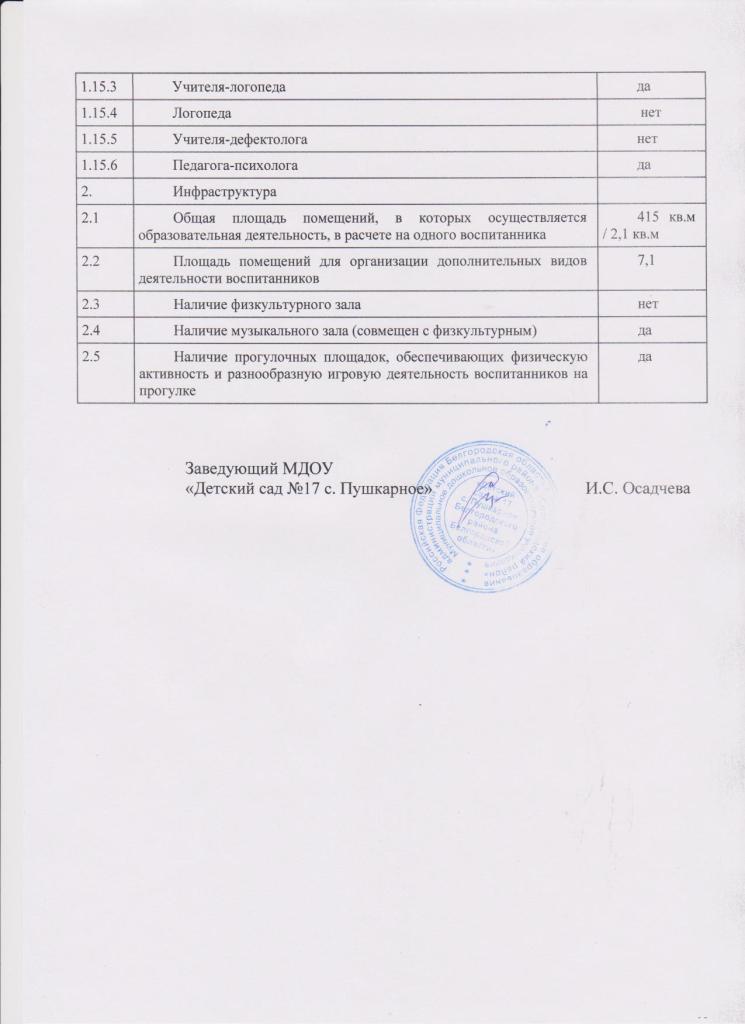 ПоказательКоличествоВсего групп9Всего воспитанников198в том числе:-  младшая группа (дети 2-3 лет) – 1 группа25 детей- средняя разновозрастная группа (дети 3-5 лет) – 1 группа30 детей- старшая  группа (дети 5-6 лет) – 3 группы80 детей- подготовительная группа (дети 6-7 лет) – 2 группа53 детей- Группа кратковременного пребывания (дети 2-3 лет) – 2 группы10 детейлогопедический пункт17 детейДети-инвалиды1ПоказательПоказательФактический  показатель (указать, в каком пункте образовательной программы отражен)Соответствие реализуемых основных общеобразовательных программ виду образовательного учреждения:- реализуемая основная общеобразовательная  программа регламентирует особенности организационно-педагогических условий и содержание деятельности ДОУ в соответствии с основными нормативными актамиСоответствует (раздел 1.2 основной общеобразовательной программы ДО)Соответствие реализуемых основных общеобразовательных программ виду образовательного учреждения: - реализуемая основная общеобразовательная  программа соответствует виду образовательного учрежденияСоответствует (раздел 1.1)Соответствие реализуемых основных общеобразовательных программ виду образовательного учреждения:- реализуемая основная общеобразовательная  программа прошла процедуру согласования и утверждения в соответствии с Уставом дошкольного образовательного учреждения.Рассмотрена на педагогическом совете (протокол № 1  от                31.08.2020г., утверждена Приказом заведующего №75   от 31.08.2020г.Требования к структуре основной общеобразовательной программы дошкольного образования- структура основной общеобразовательной программы дошкольного образования соответствует Федеральным государственным образовательным стандартам к структуре основной общеобразовательной программы дошкольного образованиясоответствуетТребования к структуре основной общеобразовательной программы дошкольного образования- выполнение требований по соотношению частей  в основной общеобразовательной программе дошкольного образования: объём обязательной части Программы составляет не менее 60% времени, необходимого для реализации программы, части, формируемой участниками образовательного процесса - 40%, от общего объёма Программы.выполняетсяТребования к результатам  освоения основной общеобразовательной программы дошкольного  образования - определены требования к  результатам освоения основной общеобразовательной программы дошкольного образованияОпределены (раздел 1.5)Требования к условиям реализации   основной общеобразовательной программы дошкольного образования- определены требования к условиям реализации    основной общеобразовательной программы дошкольного образованияопределеныТребования к условиям реализации   основной общеобразовательной программы дошкольного образования- кадровым;определеныТребования к условиям реализации   основной общеобразовательной программы дошкольного образования- финансовым;определеныТребования к условиям реализации   основной общеобразовательной программы дошкольного образования- материально-техническим;определеныТребования к условиям реализации   основной общеобразовательной программы дошкольного образования- иным (информационно-образовательная среда, учебно-методическое обеспечение).определеныЦели основной общеобразовательной программы дошкольного образования- отражена специфика основной общеобразовательной программы дошкольного образования  в соответствии с видом учреждения, специфика регионаотраженаАдресность основной общеобразовательной программы дошкольного образования- учтены  потребности  и запросы  участников образовательного процесса;учтеныПоказательПоказательФактический показательЛокальные акты, регламентирующие методическую деятельностьЛокальные акты, регламентирующие методическую деятельностьимеютсяГодовой план работы ДО  на учебный год- наличие годового плана;   имеетсяГодовой план работы ДО  на учебный год- годовой план работы составлен на основе анализа деятельности учреждения за истекший период;даГодовой план работы ДО  на учебный год- годовой план работы в части  методического сопровождения обеспечивает непрерывность профессионального развития педагогических работников,  реализует компетенцию образовательного учреждения по использованию и совершенствованию методик образовательного процесса и образовательных технологий;график курсовой переподготовкиГодовой план работы ДО  на учебный год- наличие в плане методической работы образовательного учреждения  раздела, обеспечивающего сопровождение введения ФГОС;имеетсяГодовой план работы ДО  на учебный год- наличие материально-технического и информационного обеспечения введения ФГОС;имеетсяГодовой план работы ДО  на учебный год- определены формы организации воспитательно-образовательного процесса, с включением дополнительного образованиядаГодовой план работы ДО  на учебный год- разработана система работы с родителями (законными представителями)даГруппы здоровья201820192020Списочный состав193211198I группа103117107II группа878688III группа383IV группа---ГодКоличество детейКоличество дней, пропущенных по болезни 1 ребенком201819318.7201921121.5202019813.84Год% выполнения2018912019962020103№ п/пМероприятие Результат Ф.И. воспитанника Муниципальный уровеньМуниципальный уровеньМуниципальный уровеньМуниципальный уровень1Конкурс «Суровая правда войны»Номинация «Живопись»ПризерФролова М.2Фестиваль детского творчества «Радость души моей!» в номинации «Декоративно-прикладное творчество»ПризерДубровская В. 3Выставка – конкурс«Цветы как признанье……»ПризерыНедбаев К.,Деденева Я.Криничный Д.Клункова А.4Конкурс «Красота «Божьего мира»призерПервухина А.5Конкурс «Зебрята»лауреатПерелыгина С.6«Конкурс «Я в музее»призерПерелыгина С.7Муниципальный этап Всероссийского конкурса «Марафон талантов», номинация «Вокал»победителиКокшарова Амелия, Кокшарова Ангелина8Акция «Сдай макулатуру – спаси дерево», номинация «Самый активный участник акции»Призер (2 место)Бороненко МарияРегиональный уровеньРегиональный уровеньРегиональный уровень9Конкурс «Неополимая Купина»(технические виды творчества)ПризерВолков МатвейВсероссийский уровеньВсероссийский уровеньВсероссийский уровеньВсероссийский уровень10Творческий конкурс «Зимняя сказка»победителиНемцев С., Хворост С., Мартаков Р.11Творческий конкурс «Новогодние фантазии»победительКоваленко И.Образовательные областиОбразовательные областиОбразовательные областиОбразовательные областиОбразовательные областиИТОГОСоциально-коммуникативное развитиеПознавательное развитиеРечевое развитиеФизическое развитиеХудожественно-эстетическое развитиеИТОГОСоциально-коммуникативное развитиеРечевое развитиеФизическое развитиеХудожественно-эстетическое развитиеИТОГОИтоговый показатель по саду (кол-во детей/%)Ф–60%60%47%32%53%51%Итоговый показатель по саду (кол-во детей/%)П-38%36%44%60%42%44%Итоговый показатель по саду (кол-во детей/%)И-2%4%9%2%5%5%Образовательные областиОбразовательные областиОбразовательные областиОбразовательные областиОбразовательные областиИТОГО:Социально-коммуникативное развитиеПознавательное развитиеРечевое развитиеХудожественно-эстетическое развитиеФизическое развитиеИТОГО:Социально-коммуникативное развитиеРечевое развитиеХудожественно-эстетическое развитиеФизическое развитиеИТОГО:итоговый показатель (кол-во детей/%)Ф–26%22%22%26%9%21%итоговый показатель (кол-во детей/%)П-43%46%46%46%77%52%итоговый показатель (кол-во детей/%)И-31%32%32%28%14%27%ГруппаСписочный состав% удовлетворённостиРейтингмладшая разновозрастная26953средняя  №130962средняя  №229971средняя №328962Старшая  №130953Старшая  №229953Подготовительная28904Итого:20095%Характер динамикиКоличество детей% от общего числа детей, которым оказывалась помощьПоложительная1588%Незначительная Волнообразная 212%Отрицательная--Характер динамикиКоличество детей% от общего числа детей, которым оказывалась помощьПоложительная2690%Незначительная 27%Волнообразная 00%Отрицательная13%Всего 29№ группыОбщее кол-во детей                          Формы адаптации                          Формы адаптации                          Формы адаптацииЛегкая степеньСредняя степеньТяжелая степеньмладшая группа 25 (100%)10 (40%)15 (60%)-средняя разновозрастная группа 5 (100%)3 (60%)2 (40%)-подготовительная группа1 (100%)1 (100%)--ГКП10(100%)5 (50%)5 (50%)-Всего по группам41 (100%) 19 (46%)22 (54%)-№п/пВозрастная группаОбъём недельной образовательной нагрузки (количество занятий)1.Младшая группа10-112.Средняя группа 133.Старшая группа 154.Подготовительная группа 16ПоказательФактический показательФактический показательПроцедура согласования и утверждения схемы НОД в соответствии с нормативными  документами.Рассмотрена на педагогическом совете (протокол № 1  от                31.08.2020г., утверждена Приказом заведующего №75   от 31.08.2020г.)Рассмотрена на педагогическом совете (протокол № 1  от                31.08.2020г., утверждена Приказом заведующего №75   от 31.08.2020г.)Соответствие схемы НОД в части:- наименования видов деятельности;соответствуетСоответствие схемы НОД в части:- соблюдения предельно допустимой  учебной нагрузки;соответствуетСоответствие схемы НОД в части:- реализации дополнительного образованиясоответствуетДеятельностьВремяПрием, осмотр детей. Игровая деятельность.Индивидуальная работа  на улице.7.00 – 8.00Утренняя  гимнастика.8.00 – 8.25Гигиенические процедуры.8.25 – 8.35Завтрак.8.35 – 8.50Игры, подготовка к непосредственно образовательной деятельности.8.50 – 9.00Непосредственно образовательная деятельность (младшие группы по подгруппам)9.00 – 9.30, старший возраст до 10.30Подготовка, прогулка9.40 – 12.20Обед. Воспитание культурно-гигиенических навыков.11.45 – 12.40Сон с использованием чтения художественной литературы.12.40 – 15.00Постепенный подъем. Гимнастика после сна.Воздушнее и водные, закаливающие процедуры.15.00 – 15.20Полдник.15.20 - 15.30Образовательная деятельность в младших группах. Кружковая работа (со средней группы).Игры, досуги, индивидуальная  работа. 15.40 – 16.10Подготовка к прогулке, прогулка.16.10 – 17.00Игры, уход домой.уровеньгруппаПолная готовностьПолная готовностьУсловная готовностьУсловная готовностьУсловная неготовностьУсловная неготовностьуровеньгруппаДанные за февраль 2020 гДанные за февраль 2020 гДанные за февраль 2020 гДанные за февраль 2020 гДанные за февраль 2020 гДанные за февраль 2020 гуровеньгруппакол-во%кол-во%кол-во%подготовительная гр. (27 детей)1037%933%830%данные за октябрь 2019 г.данные за октябрь 2019 г.данные за октябрь 2019 г.данные за октябрь 2019 г.данные за октябрь 2019 г.данные за октябрь 2019 г.уровеньгруппаПолная готовностьПолная готовностьУсловная готовностьУсловная готовностьУсловная неготовностьУсловная неготовностьуровеньгруппакол-во%кол-во%кол-во%подготовительная гр. (27 детей)00%1037%1763%ДолжностьФ.И.О. (полностью)Образование, специальность по диплому, общий  стаж работы на руководящей должностиСтаж руководящей работыСтаж руководящей работыКвалификационная категорияДолжностьФ.И.О. (полностью)Образование, специальность по диплому, общий  стаж работы на руководящей должностиобщийв данном учрежденииКвалификационная категорияЗаведующий Осадчева Ирина СтаниславовнаВысшее, педагогика и психология дошкольная , 12  лет13 лет13  летперваяСтарший воспитательОрлова Елена ВикторовнаВысшее, физическая культура, 9 лет10 лет10 летперваяПоказательПоказательКол-во%Укомплектованность штата педагогическими и работниками (%)Укомплектованность штата педагогическими и работниками (%)15100Всего педагогических работников:Всего педагогических работников:15100Образовательный ценз педагогических и административно-управленческих работников- с высшим образованием1173Образовательный ценз педагогических и административно-управленческих работников- с незаконченным высшим образованием00Образовательный ценз педагогических и административно-управленческих работников- со средним специальным образованием427Педагогические и работники, имеющие квалификационную категорию- всего        8         53Педагогические и работники, имеющие квалификационную категорию- высшую       3        20Педагогические и работники, имеющие квалификационную категорию- первую       5        33Педагогические и работники, имеющие квалификационную категорию- без категории          747Состав педагогического коллектива- старший воспитатель1-Состав педагогического коллектива- инструктор по физической культуре1-Состав педагогического коллектива- учитель-логопед1-Состав педагогического коллектива- музыкальный руководитель2 ( 1 внешний совместитель)-Состав педагогического коллектива- воспитатель9-Состав педагогического коллектива- педагог - психолог1-Состав педагогического и административно – управленческого коллектива по педстажу работы1-5 лет         6        40Состав педагогического и административно – управленческого коллектива по педстажу работы5-10 лет         2        13Состав педагогического и административно – управленческого коллектива по педстажу работы10-20 лет        4        27Состав педагогического и административно – управленческого коллектива по педстажу работысвыше 20 лет       3        20Педагогические работники, имеющие звание Заслуженный учительПедагогические работники, имеющие звание Заслуженный учитель00Педагогические работники, имеющие государственные и ведомственные награды: грамота Министерства образования и наукиЗвание «Почетный работник общего образования РФ»Педагогические работники, имеющие государственные и ведомственные награды: грамота Министерства образования и наукиЗвание «Почетный работник общего образования РФ»0000педагогмероприятиеуровеньдатаПерелыгина А.О., учитель - логопедПрактико – ориентированный семинар «Инновационные подходы к организации коррекционно – развивающей работы учителя – логопеда ДОО»региональныйфевраль 2020г.Перелыгина А.О., учитель - логопедПрактико – ориентированный семинар «Формирование вербально – коммуникативных умений у детей с нарушениями речи в контексте ФГОС ДО»региональныйдекабрь 2020г.Головина Е.В., музыкальный руководительСеминар музыкальных руководителей:«Распевание как средство развития звуковысотного слуха, интонации и расширения диапазона старших дошкольников»»районныйдекабрь 2020г.ДатаФИОЗанимаемая должностьНаименование конкурсаУровень мероприятияРезультатянварь 2020Орлова Е.В., Рыжкова Д.А.старший воспитатель, воспитатель«Зеленый огонек», номинация «Интернет – челлендж»муниципальныйпризерымарт 2020Перелыгина А.О.учитель - логопед«Воспитатель года»муниципальныйучастник 2 турасентябрь 2020Перелыгина А.О.учитель - логопедСмотр – конкурс музеев образовательных организаций Белгородского районамуниципальныйпризер ПоказательПоказатель% оснащенностиУчебная, учебно-методическая литература и иные библиотечно-информационные ресурсыУчебная, учебно-методическая литература и иные библиотечно-информационные ресурсы-  укомплектованность печатными и электронными информационно-образовательными ресурсами 83Учебная, учебно-методическая литература и иные библиотечно-информационные ресурсы- обеспеченность дополнительной литературой основных образовательных программ;89Учебная, учебно-методическая литература и иные библиотечно-информационные ресурсы- обеспеченность учебно-методической литературой и дидактическими материалами в соответствии с ФГОС ДО90Учебная, учебно-методическая литература и иные библиотечно-информационные ресурсы- обеспеченность официальными периодическими, справочно-библиографическими изданиями, научной литературой.77ПоказательФактический показательФактический показательНаличие/отсутствие акта готовности образовательного учреждения к текущему учебному году и (или) заключений Госпожнадзора и РоспотребнадзораимеетсяимеетсяМатериально-техническое оснащение образовательного процесса обеспечивает возможность:- ведения официального сайта учрежденияведетсяМатериально-техническое оснащение образовательного процесса обеспечивает возможность:- доступа в школьной библиотеке-Материально-техническое оснащение образовательного процесса обеспечивает возможность:- к информационным ресурсам Интернента имеетсяМатериально-техническое оснащение образовательного процесса обеспечивает возможность:- коллекциям медиа-ресурсов на электронных носителях;имеетсяМатериально-техническое оснащение образовательного процесса обеспечивает возможность:- создания и использования информации;имеетсяМатериально-техническое оснащение образовательного процесса обеспечивает возможность:- получения информации различными способамиимеетсяМатериально-техническое оснащение образовательного процесса обеспечивает возможность:- реализации индивидуальных образовательных  планов обучающихся;имеетсяМатериально-техническое оснащение образовательного процесса обеспечивает возможность:- включения обучающихся в проектную и учебно-исследовательскую деятельностьимеетсяМатериально-техническое оснащение образовательного процесса обеспечивает возможность:- проведения экспериментов, наблюдений (включая наблюдение микрообъектов);имеетсяМатериально-техническое оснащение образовательного процесса обеспечивает возможность:- планирования учебного процесса, фиксирования его реализации в целом и отдельных этапов;имеетсяМатериально-техническое оснащение образовательного процесса обеспечивает возможность:- размещения своих материалов и работ в информационной среде образовательного учреждения и других в соответствие с ФГОСимеетсяНаличие учебно-лабораторного оборудования для выполнения в полном объеме практической части реализуемых образовательных программчастичночастичноПоказательФактический показательФактический показательТребования к информационно-образовательной среде основной общеобразовательной программы дошкольного образованияИнформационно-образовательная среда образовательного учреждения обеспечивает:- информационно-методическую поддержку образовательного процесса и его ресурсного обеспечения;даТребования к информационно-образовательной среде основной общеобразовательной программы дошкольного образования- мониторинг и фиксацию хода и результатов образовательного процесса;даТребования к информационно-образовательной среде основной общеобразовательной программы дошкольного образования- мониторинг здоровья воспитанников;даТребования к информационно-образовательной среде основной общеобразовательной программы дошкольного образования- современные процедуры создания, поиска, сбора, анализа, обработки, хранения и представления информации:даТребования к информационно-образовательной среде основной общеобразовательной программы дошкольного образованияа) воспитанников, их  родителей (законных представителей);даТребования к информационно-образовательной среде основной общеобразовательной программы дошкольного образованияб) педагогических работников,даТребования к информационно-образовательной среде основной общеобразовательной программы дошкольного образования в) органов управления в сфере образованиядаТребования к информационно-образовательной среде основной общеобразовательной программы дошкольного образованияг) общественностидаТребования к информационно-образовательной среде основной общеобразовательной программы дошкольного образования- % педагогических, руководящих работников образовательного учреждения компетентных  в решении профессиональных задач с применением ИКТ;100Требования к информационно-образовательной среде основной общеобразовательной программы дошкольного образования- обеспечена поддержка применения ИКТнетТребования к материально-техническим условиям реализации основной общеобразовательной программы в части наличия автоматизированных рабочих мест   педагогических работников:Количество кабинетов в учреждении, реализующих общеобразовательные программы ДО, оснащённых хотя бы одним компьютером, подключённым к Интернет1Наличие/отсутствие внутренней локальной сетиотсутствуетотсутствует№ НаименованиеКоличество1Компьютеры12Ноутбук43Принтеры33Музыкальный центр14Магнитофоны75Телевизор26Проектор27 экран3N п/пПоказателиЕдиница измерения1.Образовательная деятельность1.1Общая численность воспитанников, осваивающих образовательную программу дошкольного образования, в том числе:    198 человек1.1.1В режиме полного дня (8 - 12 часов)188 человек1.1.2В режиме кратковременного пребывания (3 - 5 часов)10 человек1.1.3В семейной дошкольной группе0 человек1.1.4В форме семейного образования с психолого-педагогическим сопровождением на базе дошкольной образовательной организации0 человек1.2Общая численность воспитанников в возрасте до 3 лет13 человек1.3Общая численность воспитанников в возрасте от 3 до 8 лет185 человек1.4Численность/удельный вес численности воспитанников в общей численности воспитанников, получающих услуги присмотра и ухода:198 человек/100%1.4.1В режиме полного дня (8 - 12 часов)188 человек/95%1.4.2В режиме продленного дня (12 - 14 часов)0 человек/ 0%1.4.3В режиме круглосуточного пребывания0 человек/ 0%1.5Численность/удельный вес численности воспитанников с ограниченными возможностями здоровья в общей численности воспитанников, получающих услуги:18 человек/ 9%1.5.1По коррекции недостатков в физическом и (или) психическом развитии18 человек/ 9%1.5.2По освоению образовательной программы дошкольного образования      0 человек/0%1.5.3По присмотру и уходу0 человек/0%1.6Средний показатель пропущенных дней при посещении дошкольной образовательной организации по болезни на одного воспитанника13,8 дней1.7Общая численность педагогических работников, в том числе:15 человек1.7.1Численность/удельный вес численности педагогических работников, имеющих высшее образование  11 человек/ 73%1.7.2Численность/удельный вес численности педагогических работников, имеющих высшее образование педагогической направленности (профиля)  11 человек/ 73%1.7.3Численность/удельный вес численности педагогических работников, имеющих среднее профессиональное образование  4 человек /27 %1.7.4Численность/удельный вес численности педагогических работников, имеющих среднее профессиональное образование педагогической направленности (профиля)  4 человек/ 27 %1.8Численность/удельный вес численности педагогических работников, которым по результатам аттестации присвоена квалификационная категория, в общей численности педагогических работников, в том числе: 8 человек/ 53%1.8.1Высшая  3 человека/ 20%1.8.2Первая  5 человек/ 33%1.9Численность/удельный вес численности педагогических работников в общей численности педагогических работников, педагогический стаж работы которых составляет:1.9.1До 5 лет  6 человек/ 40 %1.9.2Свыше 30 лет  3 человека /20%1.10Численность/удельный вес численности педагогических работников в общей численности педагогических работников в возрасте до 30 лет  4 человек/ 27%1.11Численность/удельный вес численности педагогических работников в общей численности педагогических работников в возрасте от 55 лет  1 человек/ 7%1.12Численность/удельный вес численности педагогических и административно-хозяйственных работников, прошедших за последние 5 лет повышение квалификации/профессиональную переподготовку по профилю педагогической деятельности или иной осуществляемой в образовательной организации деятельности, в общей численности педагогических и административно-хозяйственных работников16 человек/100%1.13Численность/удельный вес численности педагогических и административно-хозяйственных работников, прошедших повышение квалификации по применению в образовательном процессе федеральных государственных образовательных стандартов в общей численности педагогических и административно-хозяйственных работников16 человек/100%1.14Соотношение "педагогический работник/воспитанник" в дошкольной образовательной организации1/131.15Наличие в образовательной организации следующих педагогических работников:1.15.1Музыкального руководителяда1.15.2Инструктора по физической культуреда